МИНИСТЕРСТВО ОБРАЗОВАНИЯ И МОЛОДЕЖНОЙ ПОЛИТИКИ 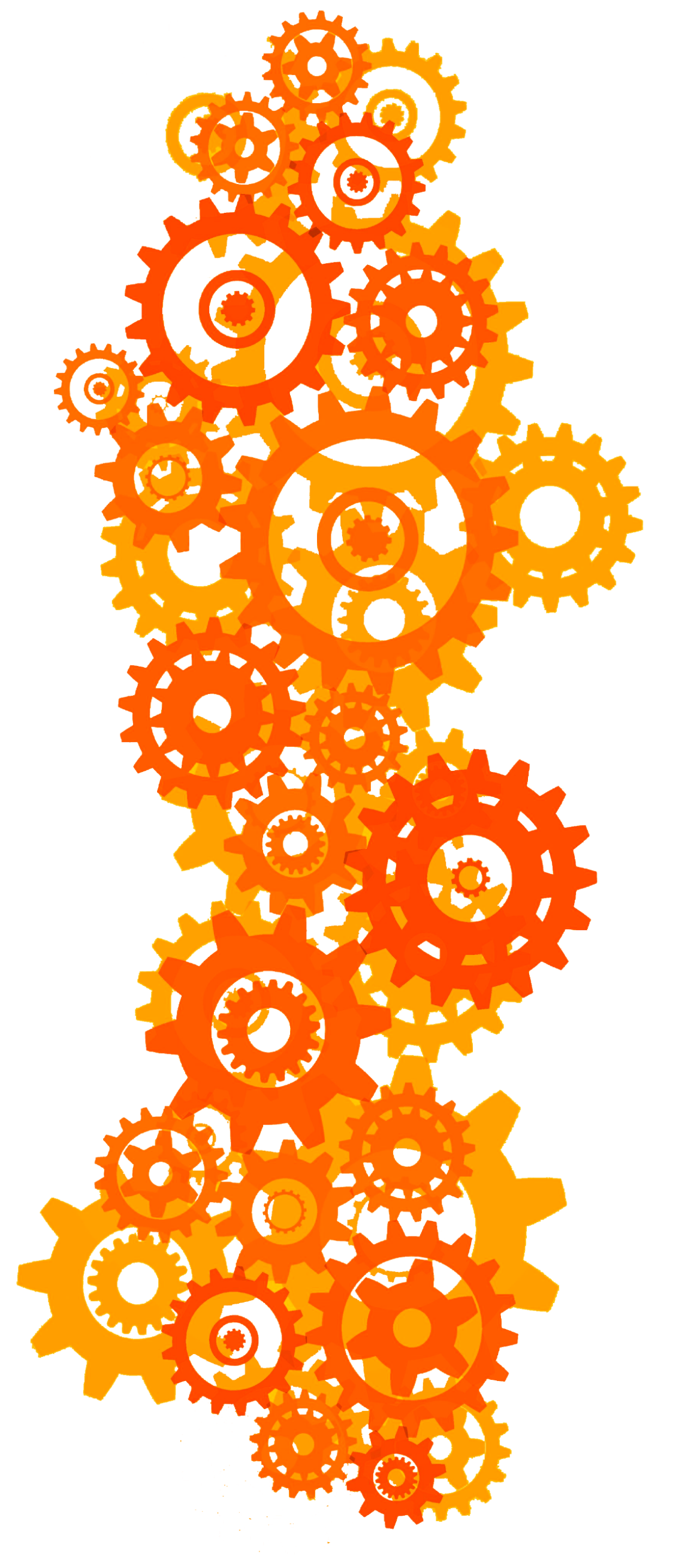 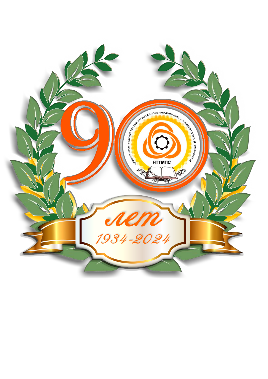 СВЕРДЛОВСКОЙ ОБЛАСТИГосударственное автономное профессиональное образовательное учреждение Свердловской области«НИЖНЕТАГИЛЬСКИЙ ТЕХНИКУМ МЕТАЛЛООБРАБАТЫВАЮЩИХ ПРОИЗВОДСТВ И СЕРВИСА» (тема)Индивидуальный проект2024СодержаниеСпециальность:27.02.07 Управление качеством продукции, процессов и услуг (по отраслям)Выполнилстудент(группа)(подпись)И. О. Ф.Руководитель(должность)(подпись)И. О. Ф.ВВЕДЕНИЕ1. ТЕОРЕТИЧЕСКАЯ ЧАСТЬ1.11.21.32. ПРАКТИЧЕСКАЯ ЧАСТЬЗАКЛЮЧЕНИЕСПИСОК ИСПОЛЬЗУЕМЫХ ИСТОЧНИКОВ ИНФОРМАЦИИПРИЛОЖЕНИЯ